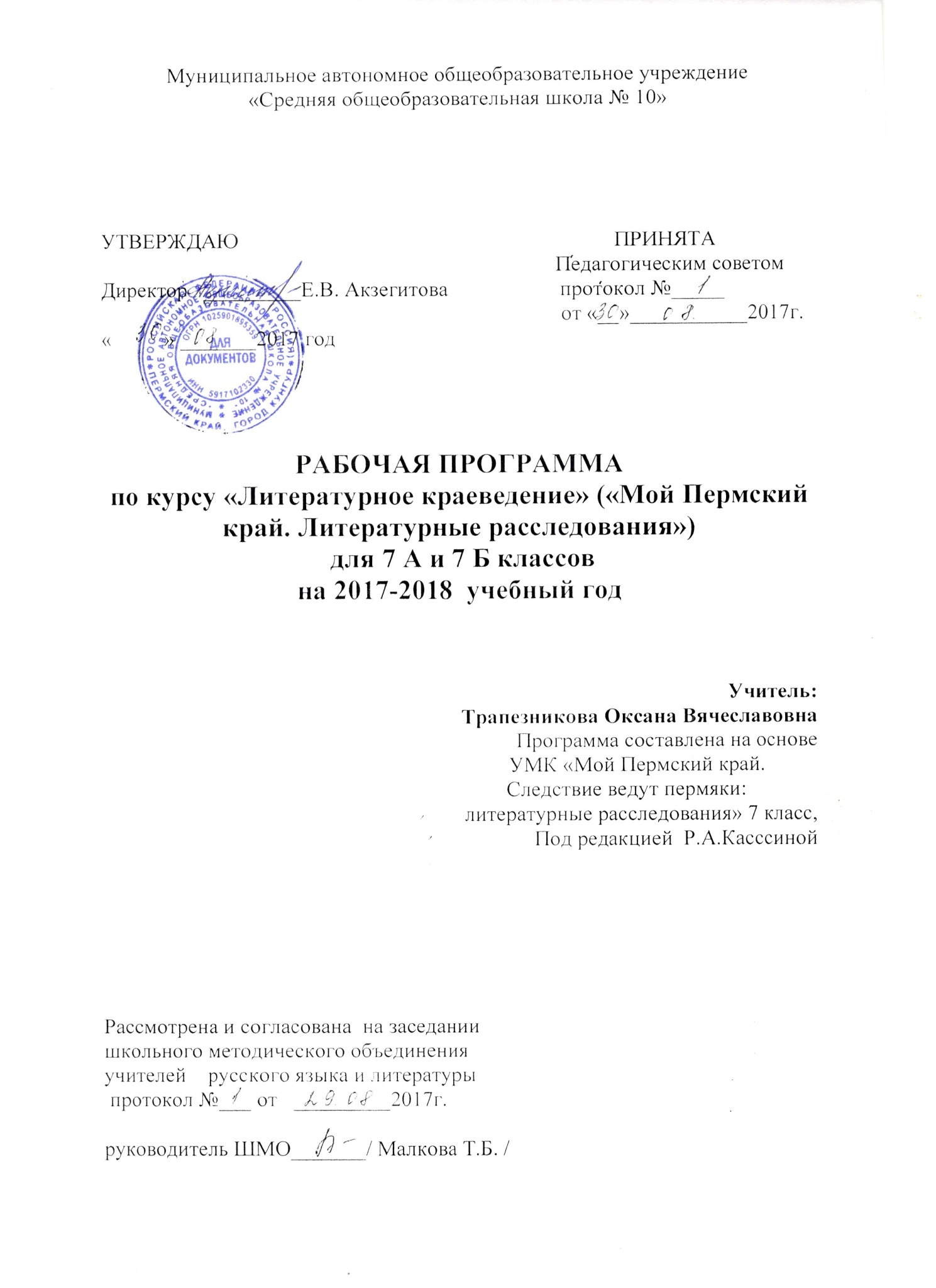   Пояснительная записка      Программа разработана на основе Федерального государственного образовательного стандарта основного общего образования, Требований к результатам освоения основной образовательной программы основного общего образования, Фундаментального ядра содержания общего образования, в соответствии с программами по предмету.          Рабочая программа разработана в соответствии со следующими документами: 1. Федеральным законом «Об образовании в Российской Федерации» № 273-ФЗ от 29.12.2012; 2. Приказом Министерства образования и науки Российской Федерации от 17.12.2010 года №1897 «Об утверждении и введении в действие федерального государственного образовательного стандарта основного общего образования»; 3. Приказом Министерства образования и науки Российской Федерации от 29.12.2014г. № 1644 «О внесении изменений в приказ Министерства образования и науки РФ от 17 декабря 2010г. № 1897 «Об утверждении и введении в действие федерального государственного образовательного стандарта основного общего образования»; 4. Конституция Российской Федерации. Закон 273 – ФЗ «Об образовании в РФ»5. Концепция духовно-нравственного развития и воспитания личности гражданина РФ 6. Проект государственной программы «Патриотическое воспитание граждан РФ на 2016- 2020 годы». Цели реализации программы: воспитать гражданина России, патриота малой родины, знающего и любящего свой край, пробудить интерес к родному краю, желание беречь и заботиться о нем.Общая характеристика учебного предмета    Воспитание гражданина, любящего свою Родину, не может обходиться без изучения родного края. Краеведческое воспитание становится в настоящее время одним из важных направлений в работе школьных учреждений. Пропаганда краеведения становится необходимостью в современной школе. Участие школьников в краеведческой и исследовательской деятельности создает благоприятные возможности для освоения школьниками таких общечеловеческих ценностей, как красота, добро, милосердие. Способствует расширению кругозора учащихся и углублению знаний по краеведению и литературе родного края.      Курс «Мой Пермский край. Литературные расследования» по своему содержанию является интегрированным (краеведение - литература). Курс «Мой Пермский край» в 7 классе направлен на изучение литературы родного края и представляет собой форму литературных расследований. Программа курса поделена на 8 разделов – «дел», как они названа в учебнике. В процессе работы по каждому разделу учащиеся в творческой форме знакомятся с жизнью и творчеством одного из писателей, чей творческий путь в литературе был связан с историей нашего края.       Программа составлена для учащихся 7 классов общеобразовательных школ и поддерживается одноименным учебным пособием, выпущенным издательством ВЛАДОС в 2017 г. Курс рассчитан на 35 часов (1 час в неделю в течение учебного года). Срок реализации программы 2017-2018 учебный год.Описание ценностных ориентиров содержания программы Содержание программы предполагает решение следующих задач: Обучающие: • Расширять знания учащихся о многообразии мира художественной литературы родного края • прививать школьникам умения и навыки поисковой деятельности: систематизировать собранный материал, оформлять его, делать выводы. Развивающие: • развивать коммуникативные навыки и умения в процессе общения, учить работать в группах, координировать деятельность, учить анализу и самоанализу: • развивать познавательный интерес к знаниям о литературе родного края; • развивать творческие способности учащихся и их эстетический вкусВоспитательные: • способствовать пробуждению интереса к творчеству писателей родного края • содействовать развитию любви, чувства гордости за родной крайЛичностные, метапредметные и предметные результаты освоения курсаЛичностные результаты • ориентация в системе моральных норм и ценностей на основе изучения произведений художественной литературы родного края; • сознание, признание высокой ценности художественной литературы родного края. Коммуникативные результаты • умение учитывать разные мнения и стремиться к координации различных позиций в сотрудничестве; • умение формулировать собственное мнение и позицию, аргументировать и координировать её с позициями партнёров в сотрудничестве при выработке общего решения в совместной деятельности; • умение устанавливать и сравнивать разные точки зрения, прежде чем принимать решения и делать выбор; • умение аргументировать свою точку зрения, спорить и отстаивать свою позицию не враждебным для оппонентов образом; • умение ставить вопросы, обращаться за помощью, формулировать свои затруднения; • умение адекватно использовать речь для планирования и регуляции своей деятельности; • умение договариваться о распределении функций и ролей в группе и сотрудничать в совместном решении проблемы ( задачи). Познавательные результаты• Отбирать необходимые для решения учебной задачи источники информации среди предложенных учителем словарей, энциклопедий, определителей; • осуществление расширенного поиска информации с использованием ресурсов библиотек и Интернета; • освоить основы ознакомительного, творческого, усваивающего и критического чтения. • Запись, фиксация информации об авторах и произведениях Пермского края, в том числе с помощью ИКТ, заполнение предложенных схем с опорой на прочитанный текст. Регулятивные результаты: • целеполагание как постановка учебной задачи на основе соотнесения того, что уже известно и усвоено учащимся, и того, что еще неизвестно; • планирование – определение последовательности промежуточных целей с учетом конечного результата; составление плана и последовательности действий; • прогнозирование – предвосхищение результата и уровня усвоения, его временных характеристик; • контроль в форме сличения способа действия и его результата с заданным эталоном с целью обнаружения отклонений и отличий от эталона; • коррекция – внесение необходимых дополнений и корректив в план и способ действия в случае расхождения эталона, реального действия и его продукта; • оценка - выделение и осознание учащимся того, что уже усвоено и что еще подлежит усвоению, осознание качества и уровня усвоения; • волевая саморегуляция как способность к мобилизации сил и энергии; способность к волевому усилию - к выбору в ситуации мотивационного конфликта и к преодолению препятствий.Содержание программыВведение (1час) Включение в новый раздел знаний, связь данного курса с изучением других курсов и образовательных областей. Знакомство с курсом, учебным пособием, его особенности, правила пользования им. Понятие о литературном краеведении. Тема 1 «Об исчезнувшем городе, речном божестве и чемодане» М.А.Осоргин (3 часа). Задача темы: формирование представления о жизни и творчестве М.А.Осоргина, связь творчества писателя с природой Пермского края. Тема 2 «О птичьих гнездах, авиаторах и эликсире молодости» Василий Каменский (3 часа). Задача темы: формирование представления о жизни и творчестве В.В.Каменском, о становлении поэтического мировоззрения писателя. Тема 3  «О невидимом оружии, сыре – боре, Homo humanitas. Аркадий Гайдар. (4 часа). Задача темы: формирование представления о жизни и творчестве А.П. Гайдара. Знакомство с Пермским периодом в творчестве писателя. Тема 4 «О таинственном золоте, кораблекрушении и пельменях» Александр Грин. ( 4 часа) Задача темы: формирование представления о жизни и творчестве Александра Грина. Формирование понятия о «тяжкожилых» героях Александра Грина и героях – чудотворцах. Тема 5  «О подземном мире, коварных хранителях и динамите» Павел Бажов. (7 часов) Задача темы: формирование представления о жизни и творчестве Павла Бажова. Знакомство с Уральскими сказами писателя.Тема 6 «О двух родинах, любви и ящике с петухом» Виктор Астафьев. (3 часа)Задача темы: формирование представления о жизни и творчестве Виктора Астафьева. Знакомство с экологической тематикой рассказов писателя. Тема 7 « О брыкающемся коне, жадной бумаге и восторженном человеке» Борис Пастернак. (3 часа) Задача темы: формирование представления о жизни и творчестве Бориса Пастернака. Знакомство с Уральским периодом творчества писателя. Тема 8 «О кино без кинокамеры, кумачовых сарафанах и тишине» Василий Немирович – Данченко. (4 часа) Задача темы: формирование представления о жизни и творчестве Василии Немировиче - Данченко. Формирование представления о развитии киноискусства в Пермском крае. Заключение (2 часа) Подведение итогов, повторение и обобщение по курсу «Мой Пермский край. Литературные расследования».Основные виды устных и письменных работУстно: правильное, беглое и выразительное чтение вслух художественных и учебных текстов, в том числе и чтение наизусть. Устный пересказ — подробный, выборочный, сжатый (или краткий) от другого лица, художественный (с максимальным использованием художественных особенностей текста) — небольшого отрывка, главы повести, рассказа, сказки. Развернутый ответ на вопрос, рассказ о литературном герое, характеристика героя или героев (в том числе групповая, сравнительная). Отзыв на самостоятельно прочитанное произведение, звукозапись, актерское чтение, просмотренный фильм, телепередачу, спектакль, иллюстрацию. Подготовка сообщений, доклада, эссе, интервью на литературную тему; диалога литературных героев (воображаемых, на основе прочитанного). Свободное владение монологической и диалогической речью в объеме изучаемых в этих классах произведений (в процессе беседы, интервью, сообщений, докладов и пр.). Использование словарей (орфографических, орфоэпических, литературных, энциклопедических, мифологических, словарей имен и т. д.), каталогов. Письменно: развернутый ответ на вопрос в связи с изучаемым художественным произведением, сочинение-миниатюра, сочинение на литературную и свободную тему небольшого объема.Создание рассказа-характеристики одного из героя или группы героев (групповая характеристика), двух героев (сравнительная характеристика). Создание небольшого отзыва на самостоятельно прочитанную книгу, картину, художественное чтение, фильм, спектакль. Создание плана будущего сочинения, доклада (простого и сложного). Создание оригинального произведения (презентации, кроссворда, коллажа по теме).Требования к уровню подготовки учащихся 7 классаВ результате изучения курса «Мой Пермский край. Литературные расследования» в 7 классе обучающиеся должны: Знать/понимать  содержание изученных литературных произведений, основные факты жизни и творчества писателей XIX – XX веков,  знать основные теоретико-литературные понятия. Уметь воспроизводить содержание литературного произведения, работать с книгой, использовать различные виды чтения (ознакомительное, просмотровое, поисковое, выразительное и др.), оценивать характеры героев, их поступки;  заучивать наизусть и выразительно читать,  выразительно читать и владеть различными видами пересказа, строить устные и письменные высказывания в сжатом или развернутом виде;  участвовать в диалоге, понимать чужую точку зрения и аргументированно отстаивать свою;  выбирать и использовать выразительные средства языка в соответствии с коммуникативной задачей,  составлять план, использовать различные источники информации для решения коммуникативных задач.Использовать приобретённые знания и умения в практической деятельности и повседневной жизни.  овладеть знаниями и умениями, востребованными в повседневной жизни;  уметь ориентироваться в окружающем мире, уметь вести диалог, доказывать свою точку зрения, используя различные аргументы;Формы организации образовательного процесса     Формой контроля, предусмотренной курсом, является создание творческих работ, таких как викторины, кроссворды, презентации по пройденному материалу, участие в инсценировках по художественным произведениям, изучаемым к курсе программы, участие в учебных мини- проектах.Технологии, используемые в образовательном процессе Технологии традиционного обучения для освоения минимума содержания образования в соответствии с требованиями стандартов; технологии, построенные на основе объяснительно-иллюстративного способа обучения. В основе – информирование, просвещение обучающихся и организация их репродуктивных действий с целью выработки у школьников общеучебных умений и навыков.  Технологии реализации межпредметных связей в образовательном процессе. Технологии дифференцированного обучения для освоения учебного материала обучающимися, различающимися по уровню обучаемости, повышения познавательного интереса. Осуществляется путем деления ученических потоков на подвижные и относительно гомогенные по составу группы для освоения программного материала в различных областях на различных уровнях: минимальном, базовом, вариативном.  Технология проблемного обучения с целью развития творческих способностей обучающихся, их интеллектуального потенциала, познавательных возможностей. Обучение ориентировано на самостоятельный поиск результата, самостоятельное добывание знаний, творческое, интеллектуально-познавательное усвоение учениками заданного предметного материала Личностно-ориентированные технологии обучения, способ организации обучения, в процессе которого обеспечивается всемерный учет возможностей и способностей обучаемых и создаются необходимые условия для развития их индивидуальных способностей. Технология индивидуализации обучения Информационно-коммуникационные технологии.Календарно – тематическое планированиеОписание материально – технического обеспечения образовательного процессаУчебное пособие Мой Пермский край. Следствие ведут пермяки: литературные расследования/Под. ред. Р.А. Кассиной/ (А.В.Фирсова, Е.В. Лившиц, Е.А.Князева, З.С. Антипина, К.Э. Шумов, Т.И. Пастаногова, М.Г. Вершинина). – М.: Издательство ВЛАДОС, 2017.№№Тема урокаТема урокаКол – во часовКол – во часовКол – во часовВиды деятельностиВиды деятельностиУУДУУД11Введение в предметВведение в предмет111Беседа, работа с учебникомБеседа, работа с учебникомПознавательные: уметь искать и выделять необходимую информацию из учебника, определять понятия, создавать обобщения. Коммуникативные: уметь ставить вопросы и обращаться за помощью к учебной литературе Личностные: формирование «стартовой» мотивации к обучениюПознавательные: уметь искать и выделять необходимую информацию из учебника, определять понятия, создавать обобщения. Коммуникативные: уметь ставить вопросы и обращаться за помощью к учебной литературе Личностные: формирование «стартовой» мотивации к обучению22М.А.Осоргин. Детство и юностьМ.А.Осоргин. Детство и юность111Беседа, работа с учебником, составление досье по биографии писателяБеседа, работа с учебником, составление досье по биографии писателяПознавательные: выделять и формулировать познавательную цель Регулятивные: уметь оценивать и формулировать то, что уже усвоеноПознавательные: выделять и формулировать познавательную цель Регулятивные: уметь оценивать и формулировать то, что уже усвоено33Творческая биография М.А.ОсоргинаТворческая биография М.А.Осоргина111Беседа, работа с учебником, написание эссе «Город моего детства»Беседа, работа с учебником, написание эссе «Город моего детства»Коммуникативные: уметь моделировать монологическое высказывание, аргументировать свою позицию и координировать её с позициями партнёров при выработке общего решения в совместной деятельности Личностные: формирование навыков исследования текста с опорой не только на информацию, но и жанр, композицию, выразительные средстваКоммуникативные: уметь моделировать монологическое высказывание, аргументировать свою позицию и координировать её с позициями партнёров при выработке общего решения в совместной деятельности Личностные: формирование навыков исследования текста с опорой не только на информацию, но и жанр, композицию, выразительные средства44Роль Пермского края в творчестве М.А. ОсоргинаРоль Пермского края в творчестве М.А. Осоргина111Беседа, работа с учебником, разработка маршрута экскурсии по родному городуБеседа, работа с учебником, разработка маршрута экскурсии по родному городуПознавательные: уметь синтезировать полученную информацию для составления ответа (текст)Познавательные: уметь синтезировать полученную информацию для составления ответа (текст)«О птичьих гнездах, авиаторах и эликсире молодости».  Василий Каменский (3 часа)«О птичьих гнездах, авиаторах и эликсире молодости».  Василий Каменский (3 часа)«О птичьих гнездах, авиаторах и эликсире молодости».  Василий Каменский (3 часа)«О птичьих гнездах, авиаторах и эликсире молодости».  Василий Каменский (3 часа)«О птичьих гнездах, авиаторах и эликсире молодости».  Василий Каменский (3 часа)«О птичьих гнездах, авиаторах и эликсире молодости».  Василий Каменский (3 часа)«О птичьих гнездах, авиаторах и эликсире молодости».  Василий Каменский (3 часа)«О птичьих гнездах, авиаторах и эликсире молодости».  Василий Каменский (3 часа)«О птичьих гнездах, авиаторах и эликсире молодости».  Василий Каменский (3 часа)«О птичьих гнездах, авиаторах и эликсире молодости».  Василий Каменский (3 часа)«О птичьих гнездах, авиаторах и эликсире молодости».  Василий Каменский (3 часа)55Расследование первое: птенец в гнезде1111Беседа, работа с учебником, мини- проект «Дом моей мечты»Беседа, работа с учебником, мини- проект «Дом моей мечты»Беседа, работа с учебником, мини- проект «Дом моей мечты»Познавательные: уметь синтезировать полученную информацию для составления ответа (текст)66Расследование второе: певчая птица – обретение голоса1111Работа по учебнику, аналитическая работа, запись основ-х положений сообщения учителя, работа в парахРабота по учебнику, аналитическая работа, запись основ-х положений сообщения учителя, работа в парахРабота по учебнику, аналитическая работа, запись основ-х положений сообщения учителя, работа в парахПознавательные: уметь синтезировать полученную информацию для составления ответа (текст) Регулятивные: уметь определять меры усвоения изученного материала Коммуникативные: делать анализ текста, используя изученную терминологию и полученные знания77Расследование третье: «крыловейность», поэт – перелетная птица1111Работа с теоретическим литературоведческим материалом по теме, составление тезисного плана статьи, пересказ отрывков, коллектив. практическая работаРабота с теоретическим литературоведческим материалом по теме, составление тезисного плана статьи, пересказ отрывков, коллектив. практическая работаРабота с теоретическим литературоведческим материалом по теме, составление тезисного плана статьи, пересказ отрывков, коллектив. практическая работаПознавательные: уметь искать и выделять необходимую информацию в предложенных текстах Регулятивные: уметь выполнять учебные действия, планировать алгоритм ответа«О невидимом оружии, сыре – боре, Homo humanitas. Аркадий Гайдар (4 часа)«О невидимом оружии, сыре – боре, Homo humanitas. Аркадий Гайдар (4 часа)«О невидимом оружии, сыре – боре, Homo humanitas. Аркадий Гайдар (4 часа)«О невидимом оружии, сыре – боре, Homo humanitas. Аркадий Гайдар (4 часа)«О невидимом оружии, сыре – боре, Homo humanitas. Аркадий Гайдар (4 часа)«О невидимом оружии, сыре – боре, Homo humanitas. Аркадий Гайдар (4 часа)«О невидимом оружии, сыре – боре, Homo humanitas. Аркадий Гайдар (4 часа)«О невидимом оружии, сыре – боре, Homo humanitas. Аркадий Гайдар (4 часа)«О невидимом оружии, сыре – боре, Homo humanitas. Аркадий Гайдар (4 часа)«О невидимом оружии, сыре – боре, Homo humanitas. Аркадий Гайдар (4 часа)«О невидимом оружии, сыре – боре, Homo humanitas. Аркадий Гайдар (4 часа)8Расследование первое: добрые делаРасследование первое: добрые дела11111Работа с учебником, комментированное чтение, словарная работа, аналитическая беседа, творческая работа,Работа с учебником, комментированное чтение, словарная работа, аналитическая беседа, творческая работа,Коммуникативные: уметь читать вслух, понимать прочитанное и аргументировать свою точку зрения9Пермский период в биографии А.ГайдараПермский период в биографии А.Гайдара11111Работа с учебником, словарная работа, аналитическая беседа; индивидуальная и парная работа с дидактическим материаломРабота с учебником, словарная работа, аналитическая беседа; индивидуальная и парная работа с дидактическим материаломПознавательные: уметь синтезировать полученную информацию для составления ответа (текст) Регулятивные: уметь определять меры усвоения изученного материала10Расследование второе: невидимое оружиеРасследование второе: невидимое оружие11111Знакомство с творч-вом автора, работа с текстом, аналитическая беседа, творческая работа. Худож-ый пересказ произв-яЗнакомство с творч-вом автора, работа с текстом, аналитическая беседа, творческая работа. Худож-ый пересказ произв-яПознавательные: извлекает необходимую информацию из текстов, относящихся к различным жанрам; определяет основную и второстепенную информацию11«А дальше была война…»«А дальше была война…»11111Работа с учебником, словар. работа, аналитич. беседа; индивид. и парная работа с дидактическим материалом Работа с учебником, словар. работа, аналитич. беседа; индивид. и парная работа с дидактическим материалом Познавательные: уметь синтезировать полученную информацию для составления ответа (текст)«О таинственном золоте, кораблекрушении и пельменях».  Александр Грин  ( 4 часа)«О таинственном золоте, кораблекрушении и пельменях».  Александр Грин  ( 4 часа)«О таинственном золоте, кораблекрушении и пельменях».  Александр Грин  ( 4 часа)«О таинственном золоте, кораблекрушении и пельменях».  Александр Грин  ( 4 часа)«О таинственном золоте, кораблекрушении и пельменях».  Александр Грин  ( 4 часа)«О таинственном золоте, кораблекрушении и пельменях».  Александр Грин  ( 4 часа)«О таинственном золоте, кораблекрушении и пельменях».  Александр Грин  ( 4 часа)«О таинственном золоте, кораблекрушении и пельменях».  Александр Грин  ( 4 часа)«О таинственном золоте, кораблекрушении и пельменях».  Александр Грин  ( 4 часа)«О таинственном золоте, кораблекрушении и пельменях».  Александр Грин  ( 4 часа)«О таинственном золоте, кораблекрушении и пельменях».  Александр Грин  ( 4 часа)12Расследование первое: зов моряРасследование первое: зов моря11111Знакомство с творчеством автора, работа с текстом, аналитическая беседа, творческая работа. Знакомство с творчеством автора, работа с текстом, аналитическая беседа, творческая работа. Коммуникативные: задает вопросы, слушает, отвечает на вопросы других; формулирует собственные мысли, высказывает и обосновывает свою точку зрения13Расследование второе: сказочникРасследование второе: сказочник11111Знакомство с творчеством автора, работа с текстом, аналитическая беседа, творческая работа. Знакомство с творчеством автора, работа с текстом, аналитическая беседа, творческая работа. Познавательные: уметь синтезировать полученную информацию для составления ответа (текст)14Расследование третье: геройРасследование третье: герой11111Комментированное чтение, работа по содержанию текста, аналитическая беседа, работа со словом, самостоятельная работа с литературоведческим материалом, Комментированное чтение, работа по содержанию текста, аналитическая беседа, работа со словом, самостоятельная работа с литературоведческим материалом, Познавательные: уметь синтезировать полученную информацию для составления ответа (текст) Регулятивные: уметь определять меры усвоения изученного материала Коммуникативные: уметь делать анализ текста, используя изученную терминологию и полученные знания15Чудо в нашей жизниЧудо в нашей жизни11111Работа с учебником, словарная работа, аналитическая беседа; индивидуальная и парная работа с дидактическим материалом Работа с учебником, словарная работа, аналитическая беседа; индивидуальная и парная работа с дидактическим материалом Познавательные: извлекает необходимую информацию из текстов, относящихся к различным жанрам; определяет основную и второстепенную информацию«О подземном мире, коварных хранителях и динамите». Павел Бажов (7 часов)«О подземном мире, коварных хранителях и динамите». Павел Бажов (7 часов)«О подземном мире, коварных хранителях и динамите». Павел Бажов (7 часов)«О подземном мире, коварных хранителях и динамите». Павел Бажов (7 часов)«О подземном мире, коварных хранителях и динамите». Павел Бажов (7 часов)«О подземном мире, коварных хранителях и динамите». Павел Бажов (7 часов)«О подземном мире, коварных хранителях и динамите». Павел Бажов (7 часов)«О подземном мире, коварных хранителях и динамите». Павел Бажов (7 часов)«О подземном мире, коварных хранителях и динамите». Павел Бажов (7 часов)«О подземном мире, коварных хранителях и динамите». Павел Бажов (7 часов)«О подземном мире, коварных хранителях и динамите». Павел Бажов (7 часов)16Павел Бажов: испытание умомПавел Бажов: испытание умом11111Работа с учебником, комментированное чтение, словарная работа, аналитическая беседа, творческая работа, Работа с учебником, комментированное чтение, словарная работа, аналитическая беседа, творческая работа, Познавательные: уметь синтезировать полученную информацию для составления ответа (текст)17Павел Бажов: испытание красотой и верностьюПавел Бажов: испытание красотой и верностью11111Комментированное чтение, работа по содержанию текста, аналитическая беседа, работа со словом, самостоятельная работа с литературоведческим материалом знанияКомментированное чтение, работа по содержанию текста, аналитическая беседа, работа со словом, самостоятельная работа с литературоведческим материалом знанияПознавательные: уметь синтезировать полученную информацию для составления ответа (текст) Регулятивные: уметь определять меры усвоения изученного материала Коммуникативные: уметь делать анализ текста, используя изученную терминологию и полученные18Павел Бажов: Испытание трудомПавел Бажов: Испытание трудом11111Работа с учебником, словарная работа, аналитическая беседа; индивидуальная и парная работа с дидактическим материалом Работа с учебником, словарная работа, аналитическая беседа; индивидуальная и парная работа с дидактическим материалом Коммуникативные:  уметь делать анализ текста, используя изученную терминологию и полученные знания19Павел Бажов: испытание темнотой и молчаниемПавел Бажов: испытание темнотой и молчанием11111Комментированное чтение, работа по содержанию текста, аналитич. беседа, работа со словом, самостоятельная работа с литературоведческим материалом ю информациюКомментированное чтение, работа по содержанию текста, аналитич. беседа, работа со словом, самостоятельная работа с литературоведческим материалом ю информациюПознавательные: извлекает необходимую информацию из текстов, относящихся к различным жанрам; определяет основную и второстепенную информацию20Испытание золотом и дружбойИспытание золотом и дружбой11111Работа с учебником, комментированное чтение, словарная работа, аналитическая беседа, творческая работа Работа с учебником, комментированное чтение, словарная работа, аналитическая беседа, творческая работа Коммуникативные: уметь делать анализ текста, используя изученную терминологию и полученные знания21Испытание талантомИспытание талантом11111Работа с учебником, комментированное чтение, словарная работа, аналитическая беседа, творческая работа Работа с учебником, комментированное чтение, словарная работа, аналитическая беседа, творческая работа Познавательные: извлекает необходимую информацию из текстов, относящихся к различным жанрам; определяет основную и второстепенную информацию22Испытание благородством и бескорыстиемИспытание благородством и бескорыстием11111Работа с учебником, комментированное чтение, словарная работа, аналитическая беседа, творческая работа Работа с учебником, комментированное чтение, словарная работа, аналитическая беседа, творческая работа Познавательные: извлекает необходимую информацию из текстов, относящихся к различным жанрам; определяет основную и второстепенную информацию«О двух родинах, любви и ящике с петухом». Виктор Астафьев (3 часа)«О двух родинах, любви и ящике с петухом». Виктор Астафьев (3 часа)«О двух родинах, любви и ящике с петухом». Виктор Астафьев (3 часа)«О двух родинах, любви и ящике с петухом». Виктор Астафьев (3 часа)«О двух родинах, любви и ящике с петухом». Виктор Астафьев (3 часа)«О двух родинах, любви и ящике с петухом». Виктор Астафьев (3 часа)«О двух родинах, любви и ящике с петухом». Виктор Астафьев (3 часа)«О двух родинах, любви и ящике с петухом». Виктор Астафьев (3 часа)«О двух родинах, любви и ящике с петухом». Виктор Астафьев (3 часа)«О двух родинах, любви и ящике с петухом». Виктор Астафьев (3 часа)«О двух родинах, любви и ящике с петухом». Виктор Астафьев (3 часа)23Расследование первое: родина «с ноготь величиной» Расследование первое: родина «с ноготь величиной» 11111Знакомство с творчеством автора, работа с текстом, аналитическая беседа, творческая работа. Знакомство с творчеством автора, работа с текстом, аналитическая беседа, творческая работа. Познавательные: уметь синтезировать полученную информацию для составления ответа (текст)24Расследование второе: «Не у каждого жена Марья, а кому бог даст»Расследование второе: «Не у каждого жена Марья, а кому бог даст»11111Работа с учебником, комментированное чтение, словарная работа, аналитическая беседа, творческая работа Работа с учебником, комментированное чтение, словарная работа, аналитическая беседа, творческая работа Коммуникативные: уметь читать вслух, понимать прочитанное и аргументировать свою точку зрения25Расследование третье: «Не навреди!»Расследование третье: «Не навреди!»11111Работа с учебником, комментированное чтение, словарная работа, аналитическая беседа, творческая работа Работа с учебником, комментированное чтение, словарная работа, аналитическая беседа, творческая работа Познавательные: уметь извлекать необходимую информацию из прослушанного или прочитанного текста,Регулятивные: уметь анализировать текст и соотносить нравственные принципы со своими«О брыкающемся коне, жадной бумаге и восторженном человеке». Борис Пастернак(3 часа)«О брыкающемся коне, жадной бумаге и восторженном человеке». Борис Пастернак(3 часа)«О брыкающемся коне, жадной бумаге и восторженном человеке». Борис Пастернак(3 часа)«О брыкающемся коне, жадной бумаге и восторженном человеке». Борис Пастернак(3 часа)«О брыкающемся коне, жадной бумаге и восторженном человеке». Борис Пастернак(3 часа)«О брыкающемся коне, жадной бумаге и восторженном человеке». Борис Пастернак(3 часа)«О брыкающемся коне, жадной бумаге и восторженном человеке». Борис Пастернак(3 часа)«О брыкающемся коне, жадной бумаге и восторженном человеке». Борис Пастернак(3 часа)«О брыкающемся коне, жадной бумаге и восторженном человеке». Борис Пастернак(3 часа)«О брыкающемся коне, жадной бумаге и восторженном человеке». Борис Пастернак(3 часа)«О брыкающемся коне, жадной бумаге и восторженном человеке». Борис Пастернак(3 часа)26Расследование первое: Пастернак и УралРасследование первое: Пастернак и Урал11111Знакомство с творчеством автора, работа с текстом, аналитическая беседа, творческая работа Знакомство с творчеством автора, работа с текстом, аналитическая беседа, творческая работа Познавательные: извлекает необходимую информацию из текстов, относящихся к различным жанрам; определяет основную и второстепенную информацию27Расследование второе: пять секретовРасследование второе: пять секретов11111Знакомство с творчеством автора, работа с текстом, аналитическая беседа, творческая работа Знакомство с творчеством автора, работа с текстом, аналитическая беседа, творческая работа Познавательные: уметь извлекать необходимую информацию из прослушанного или прочитанного текста, Регулятивные: уметь анализировать текст и соотносить нравственные принципы со своими28Расследование второе: пять секретовРасследование второе: пять секретов11111Чтение стихотворений, анализ, работа с лексикой и Выразительными средствами, Чтение стихотворений, анализ, работа с лексикой и Выразительными средствами, Познавательные: уметь извлекать необходимую информацию из прослушанного или прочитанного творческая работа, текста, Регулятивные: уметь анализировать текст и соотносить нравственные принципы со своими Коммуникативные: уметь читать вслух, понимать прочитанное и аргументировать свою точку зрения«О кино без кинокамеры, кумачовых сарафанах и тишине» Василий Немирович – Данченко. (4 часа)«О кино без кинокамеры, кумачовых сарафанах и тишине» Василий Немирович – Данченко. (4 часа)«О кино без кинокамеры, кумачовых сарафанах и тишине» Василий Немирович – Данченко. (4 часа)«О кино без кинокамеры, кумачовых сарафанах и тишине» Василий Немирович – Данченко. (4 часа)«О кино без кинокамеры, кумачовых сарафанах и тишине» Василий Немирович – Данченко. (4 часа)«О кино без кинокамеры, кумачовых сарафанах и тишине» Василий Немирович – Данченко. (4 часа)«О кино без кинокамеры, кумачовых сарафанах и тишине» Василий Немирович – Данченко. (4 часа)«О кино без кинокамеры, кумачовых сарафанах и тишине» Василий Немирович – Данченко. (4 часа)«О кино без кинокамеры, кумачовых сарафанах и тишине» Василий Немирович – Данченко. (4 часа)«О кино без кинокамеры, кумачовых сарафанах и тишине» Василий Немирович – Данченко. (4 часа)«О кино без кинокамеры, кумачовых сарафанах и тишине» Василий Немирович – Данченко. (4 часа)29Биография В.Немировича - ДанченкоБиография В.Немировича - ДанченкоБиография В.Немировича - ДанченкоБиография В.Немировича - Данченко1Знакомство с творчеством автора, работа с текстом, аналитическая беседа, творческая работа Знакомство с творчеством автора, работа с текстом, аналитическая беседа, творческая работа Знакомство с творчеством автора, работа с текстом, аналитическая беседа, творческая работа Знакомство с творчеством автора, работа с текстом, аналитическая беседа, творческая работа Познавательные: извлекает необходимую информацию из текстов, относящихся к различным жанрам; определяет основную и второстепенную информацию30Зарождении кинематографа как искусстваЗарождении кинематографа как искусстваЗарождении кинематографа как искусстваЗарождении кинематографа как искусства1Работа с учебником, комментированное чтение, словарная работа, аналитическая беседа, творческая работа Работа с учебником, комментированное чтение, словарная работа, аналитическая беседа, творческая работа Работа с учебником, комментированное чтение, словарная работа, аналитическая беседа, творческая работа Работа с учебником, комментированное чтение, словарная работа, аналитическая беседа, творческая работа Коммуникативные: уметь делать анализ текста, используя изученную терминологию и полученные знания31Роль Пермского края в творческой биографии В.Немировича - ДанченкоРоль Пермского края в творческой биографии В.Немировича - ДанченкоРоль Пермского края в творческой биографии В.Немировича - ДанченкоРоль Пермского края в творческой биографии В.Немировича - Данченко1Работа с учебником, комментированное чтение, словарная работа, аналитическая беседа, творческая работа Работа с учебником, комментированное чтение, словарная работа, аналитическая беседа, творческая работа Работа с учебником, комментированное чтение, словарная работа, аналитическая беседа, творческая работа Работа с учебником, комментированное чтение, словарная работа, аналитическая беседа, творческая работа Коммуникативные: уметь делать анализ текста, используя изученную терминологию и полученные знания32Кунгур на большом экранеКунгур на большом экранеКунгур на большом экранеКунгур на большом экране1Мини - проект Мини - проект Мини - проект Мини - проект Коммуникативные: уметь читать вслух, понимать прочитанное и аргументировать свою точку зренияЗаключение (2 часа)Заключение (2 часа)Заключение (2 часа)Заключение (2 часа)Заключение (2 часа)Заключение (2 часа)Заключение (2 часа)Заключение (2 часа)Заключение (2 часа)Заключение (2 часа)Заключение (2 часа)33-34Итоговый урок - конференцияИтоговый урок - конференцияИтоговый урок - конференцияИтоговый урок - конференция2Работа круглого стола Работа круглого стола Работа круглого стола Работа круглого стола Коммуникативные: задает вопросы, слушает, отвечает на вопросы других; формулирует собственные мысли, высказывает и обосновывает свою точку зрения35Резервный урокРезервный урокРезервный урокРезервный урок1